Зачем подростку знатьзаконы?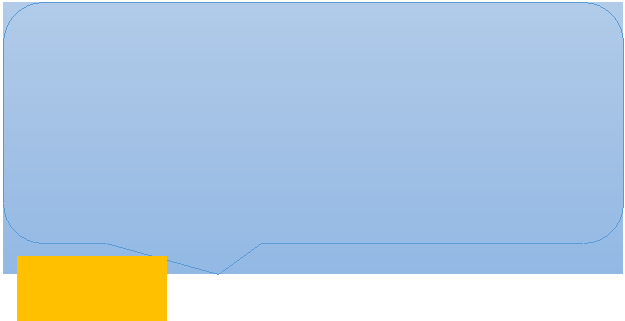 Ты взрослеешь, появляется большеправ и возможностей, а вместе с ними— обязанности и ответственность. У любого подростка может произойти конфликт с закономЗакон — это обязательные для всех правила поведения.В законах установлены права, обязанности и ответственность за их нарушение. Поэтому законы важно знатьсоблюдать. Тогда ты будешь чувствовать себя в безопасности и сможешь защитить свои права.Конституция Российской Федерации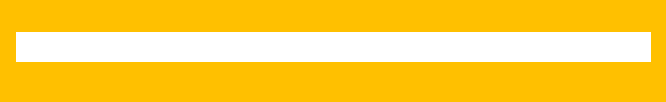 Федеральный закон "Об основных гарантиях прав ребенка в Российской Федерации" от 24.07.1998 N 124Трудовой кодекс Российской ФедерацииКодекс об административных правонарушениях в Российской ФедерацииСемейный Кодекс Российской ФедерацииГражданский кодекс Российской ФедерацииУголовно-процессуальный кодекс Российской ФедерацииКодекс   административногосудопроизводства Российской Федерации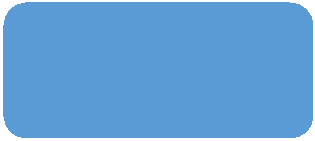 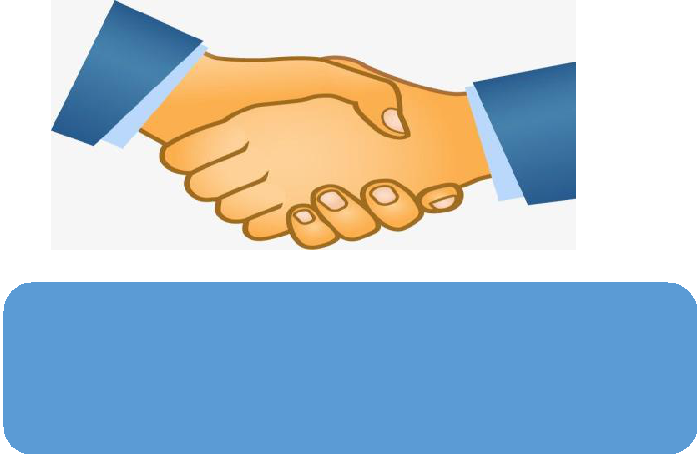 Знаешь разницу между преступлением и административным правонарушением?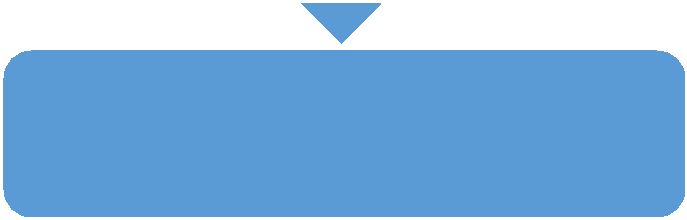 Преступление — это опасное для общества нарушение закона, за которое предусмотрена уголовная ответственность. Это самое серьёзное нарушение закона.Административное правонарушение— это менее опасный для общества проступок, за который предусмотрена административная ответственность.ВОЗРАСТАДМИНИСТРАТИВНОЙ ИУГОЛОВНОЙ ОТВЕТСВЕННОСТИ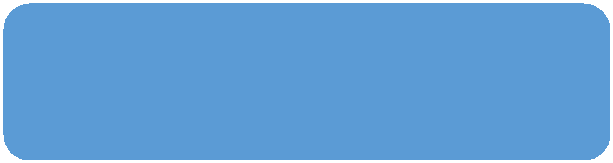 По общему правилу уголовная и административная ответственность наступаютС 16 ЛЕТСчитается, что в этом возрасте формируется представление о том, как поступать хорошо, а как плохо. Значит,подросток осознаёт общественную опасность тех или иных проступков и несёт ответственность за их совершение.Но есть некоторые административные правонарушения и преступления, ответственность за которые наступает уже с 14 лет.С 14 ЛЕТНапример, с 14 лет наступает административная ответственность за следующие правонарушения:-уничтожение или повреждение чужого имущества;- мелкое хулиганство;- нарушение ПДД;оскорбление;  - клевета;  - побои;  - распитие спиртных напитков, потребление ПАВАдминистративный штраф является денежным взысканием, выражается в рублях и устанавливается для граждан в размере, не превышающем пяти тысяч рублей, а есть и  иные случаи по некоторым статьямУголовная ответственность для подростков наступает с 14 лет засовершение, например, таких преступлений:убийство;умышленное причинение тяжкого или средней тяжести вреда здоровью (в том числе, например, в драке);изнасилование;- кража;грабёж;разбой;вандализм;вымогательство;- заведомо ложное сообщение об актетерроризма;- угон транспортного средства;- хулиганство при отягчающихобстоятельствах;- сбыт, хранение и перевозка взрывчатых веществ или иных взрывных устройств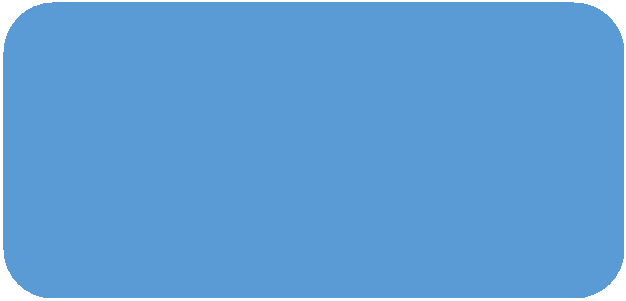 16 лет несовершеннолетнего могут привлечь к уголовнойответственности практически за все совершённые им преступления.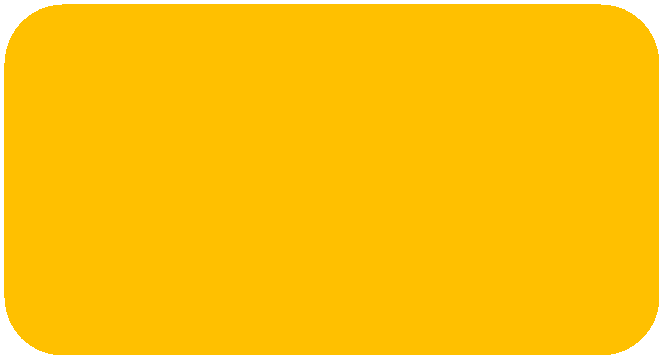 «Мы должны быть рабами законов, чтобы быть свободными»Марк Туллий ЦицеронОратор и политик древнего Рима МБОУДО «Центр детского творчества»Муниципальная опорная площадка «Подросток и общество»«Административная и уголовная ответственность несовершеннолетних»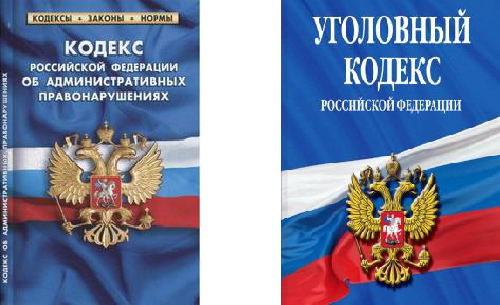 р.п. Сосновка2024Все эти законыwww.ты можешь изучитьwww.ты можешь изучитьconsultant.ruна сайтах:consultant.ruна сайтах: